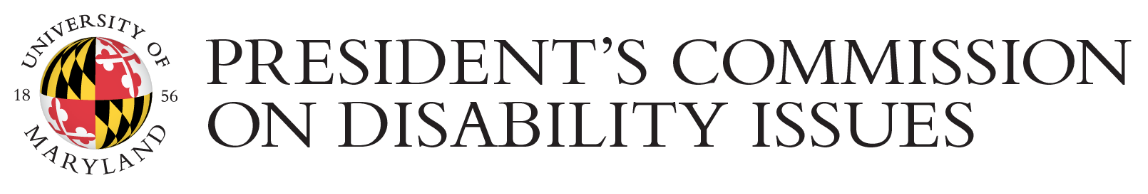 2018 Disability Awareness Month LIST OF EVENTSDisability Disclosure: Before, during or after the interview?MON Oct 1 | 4-5:30 P.M. | ONLINE | RSVP at go.umd.edu/disclosure18 
Event part of Professional Preparation Interview Series. Employers, experts and alum discuss disability disclosure in the interview and hiring process. Bring questions and concerns. Hear from our panelists how to negotiate this topic. Learn what is best for you.
Terps Take Care Fair WED Oct 3 | 11 A.M. - 2 P.M. | Hornbake Mall | Info at http://blog.umd.edu/terpstakecare 
Fair focused mental health awareness on both the positive ideas of wellness & thriving for all and on reducing stigma associated with mental illness and mental health treatment. Workforce Recruitment Program Information SessionMON Oct 8 | 4-5 P.M. | ONLINE | RSVP at go.umd.edu/WRP18The Workforce Recruitment Program for College Students with Disabilities is a recruitment and referral program that connects public and private sector employers nationwide with highly motivated postsecondary students and recent graduates with disabilities who are eager to prove their abilities in the workplace through paid summer or permanent jobs.Be Yourself, Make a Difference: NeurodiversityTHU Oct 11 | 5-7 P.M. | Hornbake Library South 3rd floor | RSVP at  http://go.umd.edu/beyourself18ADHD, learning differences, autism, mental health challenges? Join leaders from Accenture Federal services in an interactive workshop to help you define and embrace your authentic self to make a difference in the workplace and your life.Adaptive Climbing ClinicFRI Oct 12 | 2-4 P.M. | RecWell Climbing Wall | Register at https://go.umd.edu/AdaptiveClimbing Come on out to the RecWell Climbing Wall and experience the exciting sport of rock climbing. Adventure Program staff will help you reach new heights and teach you about the systems and equipment that can help people of all abilities experience the joy of climbing.Accessibility of Online Content: Understanding Barriers to SuccessTUE Oct 23 | 12-1 P.M. | Edward St. John Building, Room 0201 | Register at https://go.umd.edu/OnlineBarriersExperience how websites and other online content look and feel to users with a variety of disabilities.Web Accessibility & SiteimproveTHU Oct 25th | 10-11 A.M. | Edward St. John Building, Room 1103 | RSVP at  https://itaccessibility.eventbrite.com An Overview of the UMD Web Accessibility Policy and how to use Siteimprove Web Governance tool to improve Web Accessibility. Meeting open to anyone who edits and build websites, as well as those interested in learning more about web accessibility.RadAccess Disability Justice WorkshopTHU Oct 25th | 3-5 P.M. | Mckeldin Library Special Events Room 6137An interactive workshop which offers the basics of ableism and what radical access and disability justice means. A workshop on what ableism is, what disability justice is, and what access for people with disabilities would mean.Meet & Greet with Champions of Disability InclusionTHU Nov 1 | 3-4 P.M. | The Atrium at the Stamp Union | Sign up at go.umd.edu/meetup18Employers attending the EmployABILITY Bootcamp requested time to meet with our talented Terps. Limited registration for social hour and networking event with employers interested in recruiting and hiring neurodiverse students, students with disabilities.EY Brunch for Disability Inclusion FRI Nov 2 | 10:30-12 P.M.| Stamp Union | RSVP at https://careers.umd.edu/event/ey-brunch-disability-inclusion EY is a leader in disability inclusion at work and they want to meet Terps who are neurodiverse, identify as having disabilities.For Students: Limited registration for a social hour and info gathering with staff from EY.Contact PCDI at pcdi@umd.edu or (301) 405-3364 if you have any questions or need to request any disability-related accommodations that will facilitate your full participation in the events, such as ASL interpreting, captioned videos, Braille, handouts in large print, wheelchair access, electronic text, etc.   Learn more about the President’s Commission on Disability Issues at go.umd.edu/PCDI.